В муниципальных образовательных организациях проведен ежегодный муниципальный конкурс рисунков «Дети рисуют город» в рамках проекта «Формирование комфортной городской среды». Тема Конкурса в 2021 году акцентирована на здоровый образ жизни и была определена следующая: «Дети рисуют город: Северодвинск – территория здорового образа жизни».Первый этап муниципального конкурса детских рисунков «Дети рисуют город: Северодвинск – территория здорового образа жизни» проходил в образовательных организациях, его участниками стали 3431 человек.На муниципальный этап Конкурса (муниципальную выставку) поступило 49 работ из 48 муниципальных образовательных организаций. Членами жюри определены победители и призеры: победителей - два, призеров - 19. Приказ Управления образования от 10.03.2021 № 120 «Об итогах IV муниципального конкурса «Дети рисуют город: Северодвинск – территория здорового образа жизни».Муниципальные образовательные организации приняли в нем активное участие, выполнив творческие работы с изображением различных мест нашего города. В детских работах изображены как знакомые всем городские объекты, так и родные дворы, любимые улицы – милые сердцу уголки Северодвинска.https://moryanochka.caduk.ru/magicpage.html?page=31894 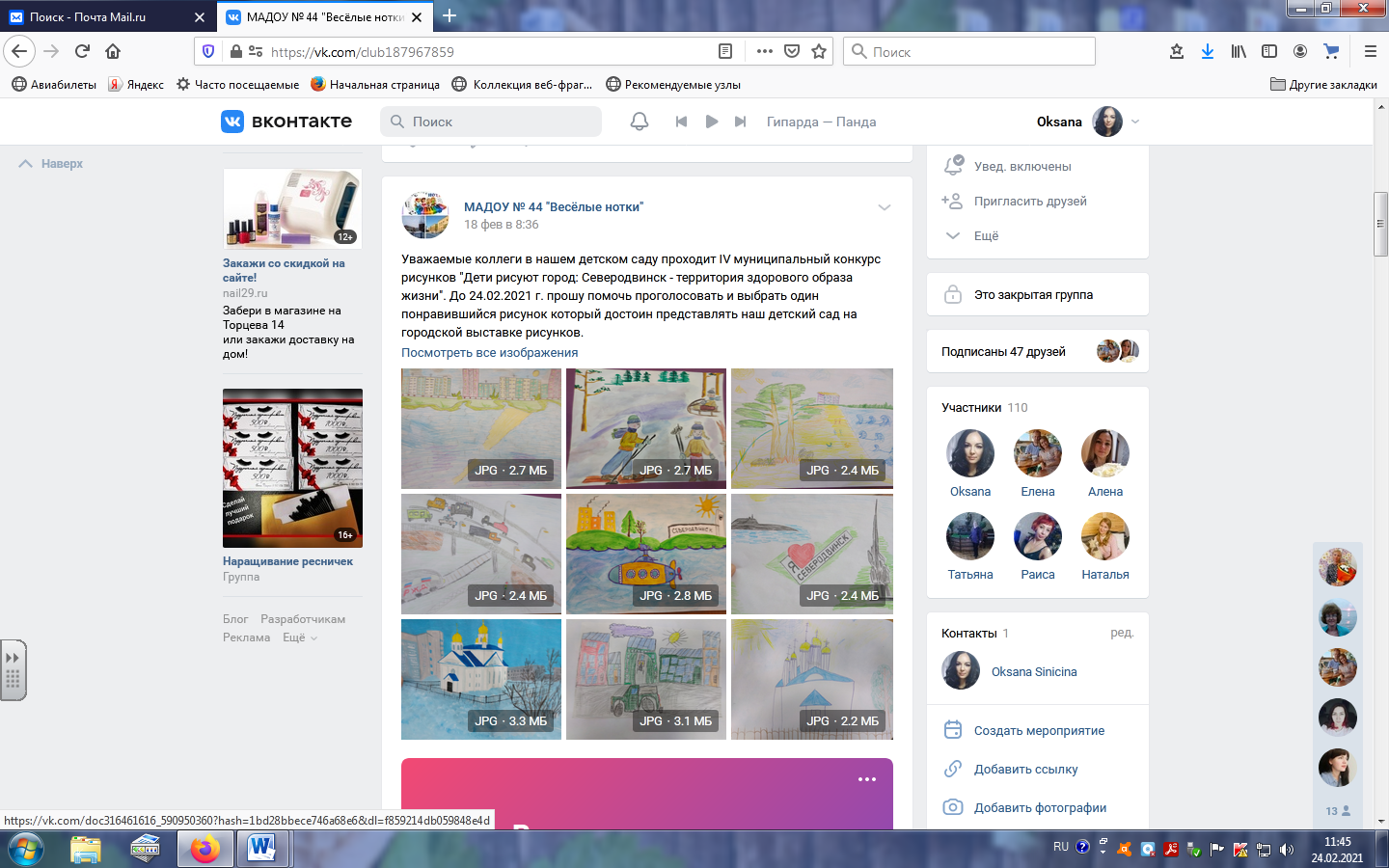 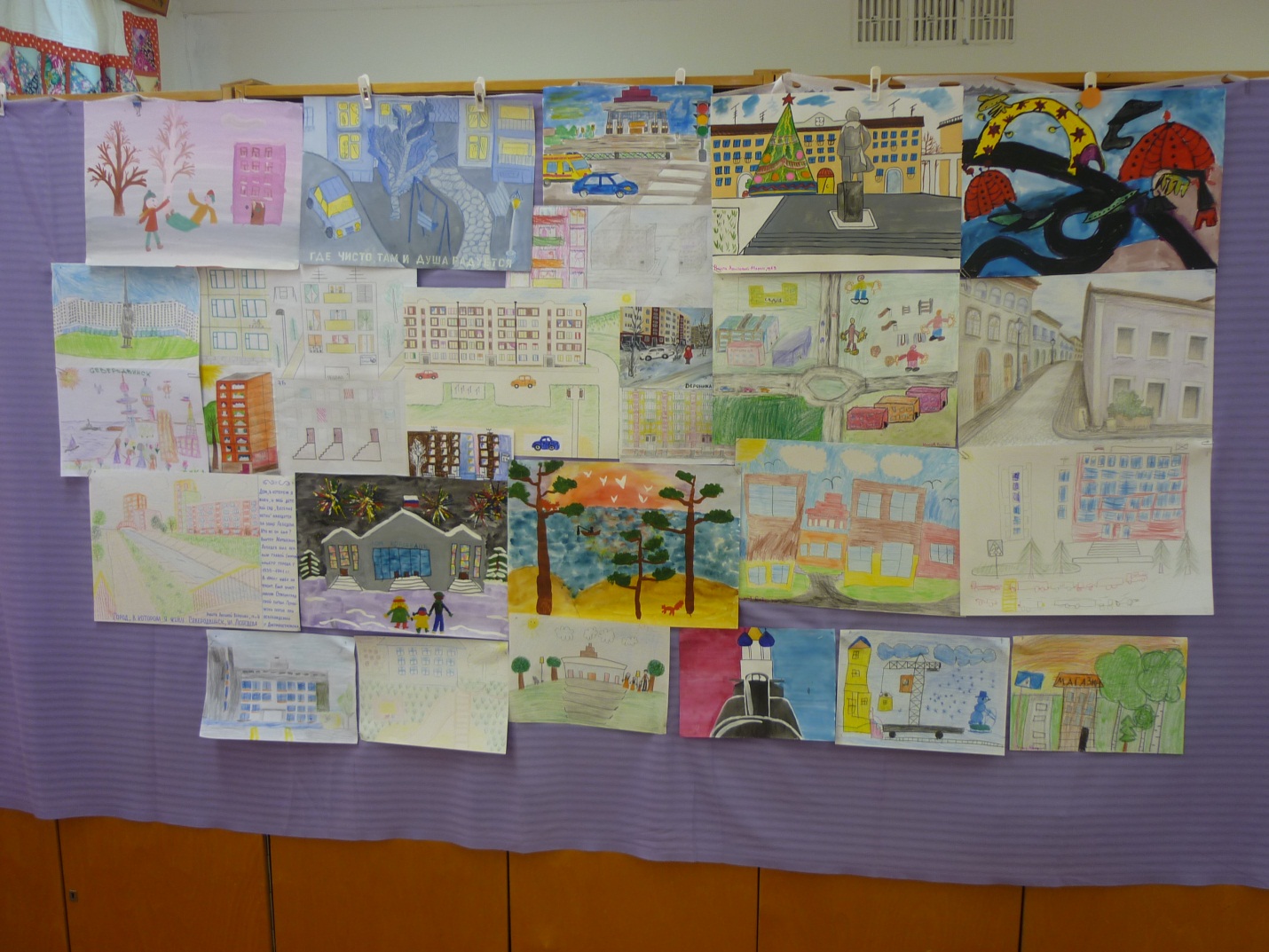 